
                                 Province of the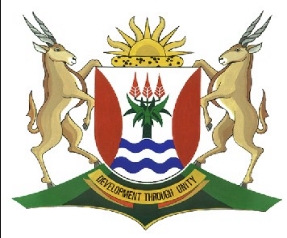 EASTERN CAPEEDUCATIONDIRECTORATE SENIOR CURRICULUM MANAGEMENT (SEN-FET)HOME SCHOOLING SELF-STUDY WORKSHEET ANSWER SHEETQUESTION 1     MACROECONOMICS                                                                                                 40 MARKS – 40 MINUTESThe state plays a significant role in a mixed economic system and is therefore one of the largest sectors in the economy.   •	Discuss the macroeconomic objectives of the state.                                            (26)  •	How successful is the implementation of South Africa's fiscal policy?              (10)                                          [40]                                                                                                                                                                                                                    INTRODUCTION    Economic growth is required for economic development and can only occur if policy planning in the country embraces those policies that which would ensure sustainability in the economy √√                                                                                                       (Max 2)  MAIN PART    Price stability √    Implies that prices in the economy do not change much over time √√ Price stability is the opposite of inflation √√When prices are relatively stable and inflation is low, markets can function optimally and the government can promote economic growth and development more effectively √√The SARB strives to keep the inflation rate within the target range of 3 to 6% √√                                                         (Max 6)Exchange rate stability √If more money flows into the country than going out, we could have a surplus on the BOP √√ The state promotes domestic production of surpluses to increase exports and by monitoring changes in exchange rates√√Fluctuations, such as the depreciation and appreciation of a currency, can create uncertainties for investors, producers and retailers √√South Africa uses a floating exchange rate system, which allows its exchange rate to determine its own value, based on demand and supply √√The South African currency has fluctuated considerably over the last two decades √√Over the last decade it appreciated to reach a peak of R6,36 to the US dollar by the end of 2005 √√Thereafter it depreciated sharply by 33% to R8,44 to the US dollar in 2010 and 2012 √√International reserves increased from 12,9% a decade ago to 28,67% in 2011 √√The SARB uses a free-floating exchange rate system √√Instability of exchange rates such as during the latter part of the 2000s is a great problem for businesses √√However, the international benchmark is whether market forces determine rates √√                                             (Max 6)Full employment √ Full employment means that all persons who would like to work and who are looking for work should be able to find work, or create work for themselves / where all resources are utilised efficiently √√Employment in the formal non-agricultural sectors of the economy increased at a low rate √√However, in 2009 and 2010 it turned negative because of the effect of global recession √√The average growth of less than one per cent over the ten years is disappointingly low √√  The result is that the unemployment rate is increased from 15% in 1994 to 25,2% in 2012 √√   Public sector employment increased during and after the global recession, reducing the total effect on employment √√  The government supports education, labour-intensive businesses and the informal sector√√   Low rates of unemployment also correlates with other socio-indicators, such as a lower crime rate and higher standard of health √√                                                                                                                                                                   (Max 6)Economic equity √This is the reasonable division of income among the population √√   Redistribution of income and wealth achieves the reasonable division of income √√  Measures that the government uses to achieve that are:Using the progressive income tax system, higher income groups pay higher tax rates√√   Government uses taxes to finance social goods and services such as housing, education and primary health care √√  Government pays cash grants such as old-age grants, disability grants, child support grants, etc. √√  Government implements policies such as BBBEE to achieve that √√Economic growth √This refers to an increase in the productive capacity of the economy of the country for a specific period of time e.g. a year / an increase in the production of goods and services in the economy √√ It is usually measured in terms of growth in the national output valued at market prices referred to as the gross domestic product (GDP) √√   South Africa is a developing country and in terms of the World Bank's classification it is an upper-middle income country √√   The average economic growth rate was 3.8% per year in the ten years between 2001 and 2012 √√   The government applied structural reform as the guiding principle in the fiscal policy discipline of the country √√   Structural reform means that the budget had to reflect on transformation aims of the government, e.g. on education, health and welfare √√  Under the GEAR policy, which was phased out by 2010, the budget deficit was reduced to less than 30% of the GDP in all the years before 2009 √√   This was the acceptable international benchmark for best practice √√   The government is internationally acknowledged for its fiscal discipline and this stands the country in good stead in the international community √√   The state attempts to ensure that there is a continual improvement in the productive capacity of the economy by offering quality education and skills training √√   Economic growth makes it possible to improve the standard of living of people and also reduce poverty √√     (Max 6)       (26)                                                                                  (Accept current statistics)     (Allocate a max of 8 marks for headings/subheadings/examples)  ADDITIONAL PART  The government have the following in place to raise revenue: - Progressive personal income tax where those higher-income earners are taxed at a higher rate √√ - Wealth tax where properties like houses, offices and factory buildings in urban areas are taxed annually √√- Other redistributions that advantage the poor and low income earners √√ Expenditure: - Cash benefits provided in the form of old-age pensions, disability grants, child support grants √√ -  Benefits in kind which include the provision of healthcare, education and schools’ meals √√ - Property subsidies that help the beneficiaries to acquire ownership of fixed residential property √√ - Government complies in terms of expenditure and taxation in a way that enhances its chances of achieving macroeconomic objectives √√- Government invest in more infrastructure to develop the economy, e.g. the Medupi power plant for the increase in the supply of electricity, the De Hoop dam √√ - The provision of housing to the impoverished and previously disadvantaged black majority √√ - Provision of meals at schools for school children √√                                                                                                         (Max 10)       (Accept any other correct relevant response)CONCLUSION Macroeconomic objectives are a desirable for the government to have for they serve as the roadmap in addressing the socio-economic circumstances in the country √√  (Accept any other correct relevant higher order response)                                                                      (Max 2)                      [40]SUBJECTECONOMICSGRADE12DATE09/04/2020TOPICMACROECONOMICS              TOTAL MARKS: 40TERM 1REVISIONXTERM 2 CONTENT(Please tick)